   Ulises    6’1.5”  suit 39R  shoe 11   diane@struthouston.com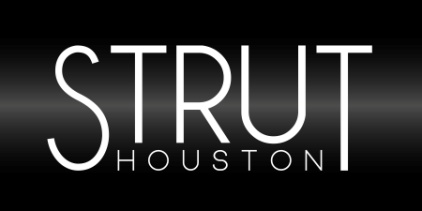 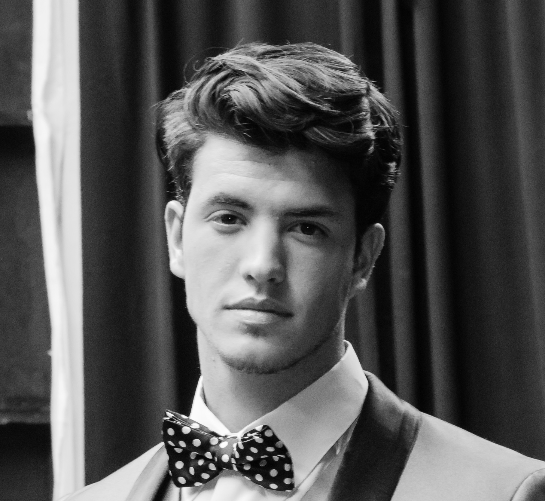 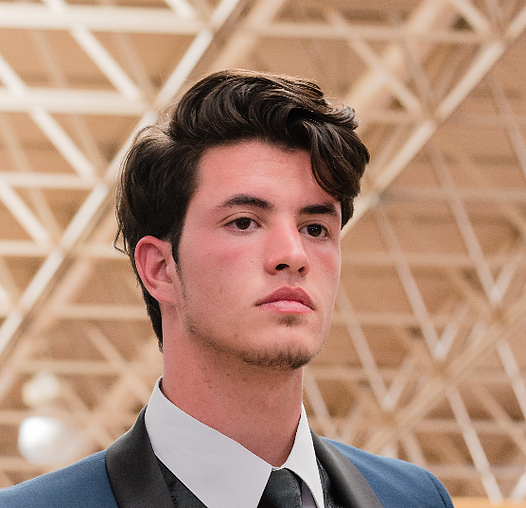 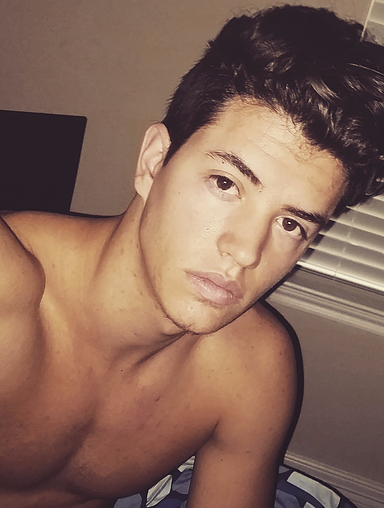 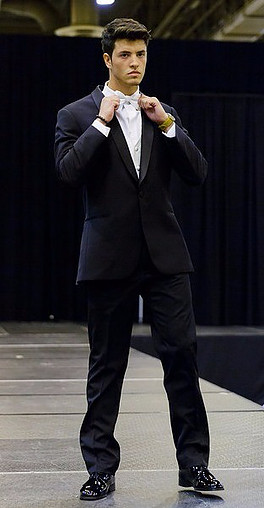 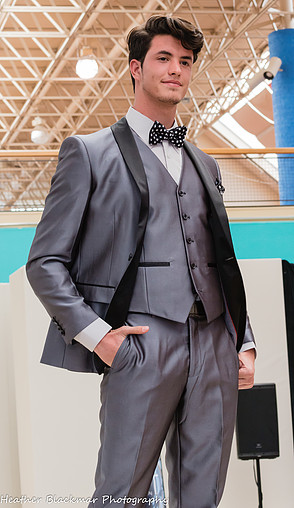 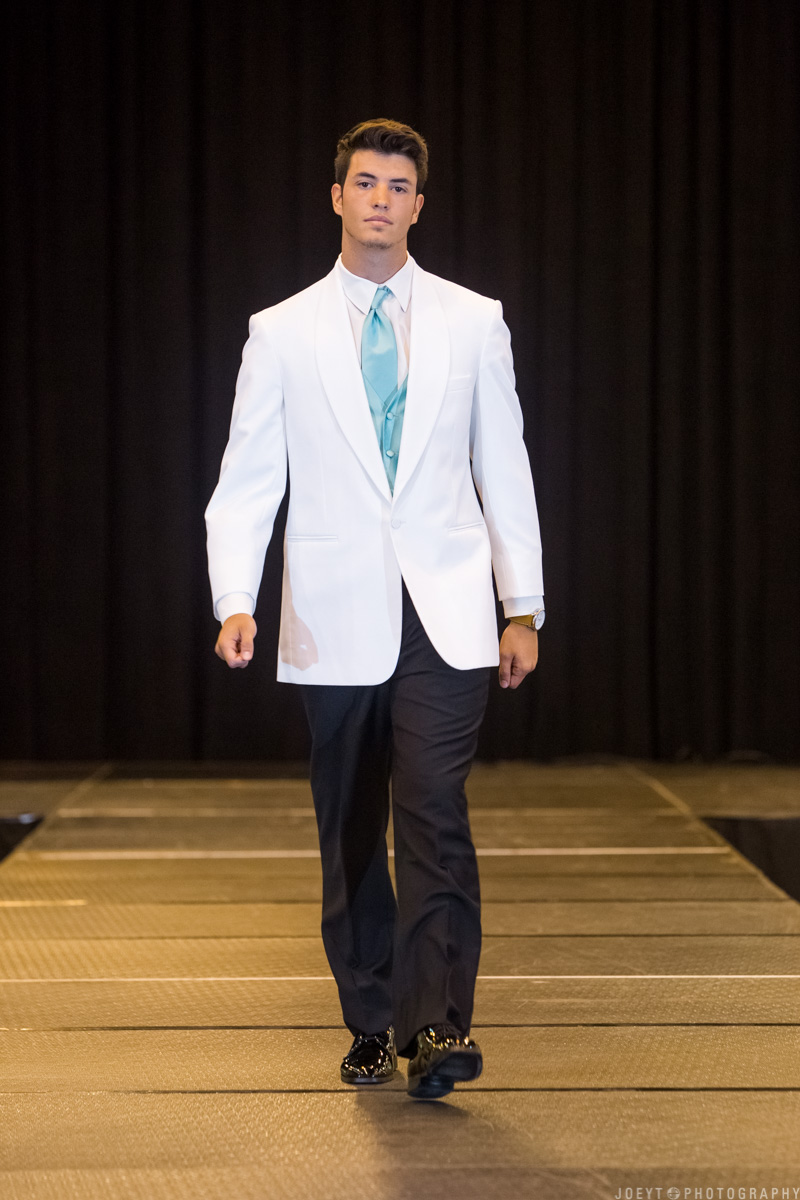 